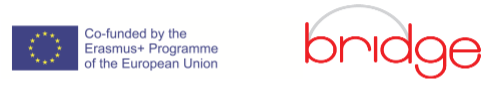 BRIDGEΣΥΝΤΟΜΗ ΠΕΡΙΓΡΑΦΗ	Στην σημερινή εποχή, το χάσμα γενεών διευρύνεται συνεχώς. Από τη μία πλευρά, οι νέοι δεν ενδιαφέρονται να συμμετάσχουν στον εθελοντισμό για τα προβλήματα που σχετίζονται με τους ηλικιωμένους. Από την άλλη πλευρά, η γήρανση και οι επακόλουθες σχετικές ασθένειες όπως η άνοια έχουν στιγματιστεί από την κοινωνία μας. Εξαιτίας της νοητικής τους πτώσης, οι άνθρωποι που πάσχουν από άνοια είναι κοινωνικά αποκλεισμένοι. Οι νέοι θα μπορούσαν να παίξουν σημαντικό ρόλο στην καταπολέμηση του στίγματος των ανθρώπων με άνοια. Έτσι, στο πλαίσιο των προτεινόμενων ενεργειών του έργου μας, προσπαθούμε να εμπλέξουμε τους νέους ως εθελοντές και με τη βοήθειά τους να σχεδιάσουμε νέα παιχνίδια με στόχο την εξάλειψη του στίγματος  που επικρατεί σχετικά με την άνοια και τις συναφείς διαταραχές. ΣΥΜΜΕΤΕΧΟΝΤΕΣ	Πανεπιστήμιο Δυτικής Μακεδονίας  Πανελλήνια Ομοσπονδία Νόσου Alzheimer και Συναφών ΔιαταραχώνΑnziani e non solo societa cooperativa socialeAsociaţia Habilitas – Centrul de resurse şi formare profesionalăChalleduΠΡΟΥΠΟΛΟΓΙΣΜΟΣ	295.490 €ΙΣΤΟΣΕΛΙΔΑ	   https://projectbridge.eu/